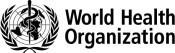 Віспа мавпФОРМА РОЗСЛІДУВАННЯ ВИПАДКУСТРУКТУРА ЦІЄЇ ФОРМИ РОЗСЛІДУВАННЯ ВИПАДКУФорма розслідування випадку призначена для збирання даних, отриманих від осіб із підозрюваним, імовірним або підтвердженим інфікуванням віспою мавп. Збирання даних може бути проспективним або ретроспективним. Ця форма містить модулі як щодо випадків, так і щодо подальшого розслідування контактів. Повна форма призначена для використання всередині країни; її дані не потрібно повідомляти ВООЗ. Існує окрема форма повідомлення про випадок захворювання з мінімальним набором даних, що містить підмножину змінних із цієї форми, що її країни-члени повинні заповнити та подати відповідним регіональним бюро ВООЗ; її можна знайти за посиланням https://www.who.int/publications/m/item/monkeypox-minimum-dataset-case-reporting-form-(crf).ДЛЯ ВИПАДКІВ:Модуль 1: Виявлення випадкуМодуль 2: Епідеміологічне розслідуванняМодуль 3: Лабораторне дослідження та результат випадкуМодуль 4: Пряме відстеження контактів та спостереження за контактними особамиДЛЯ КОНТАКТІВФорма A: Форма повідомлення мінімальних даних про контактну особу — для безсимптомних контактних осіб пацієнтів із підозрюваним, імовірним та підтвердженим захворюванням на віспу мавп Форма B: Щоденник симптомів для контактних осіб пацієнтів із підозрюваним, імовірним та підтвердженим захворюванням на віспу мавпЗміст цієї форми ґрунтується на отриманих раніше знаннях про віспу мавп, а також на ранніх висновках, зроблених під час поточного спалаху. Країнам рекомендовано адаптувати форму до своїх національних контексту, потреб, мови, моделей поведінки та культурних норм.МОДУЛЬ 1. ВИЯВЛЕННЯ ВИПАДКУУнікальний ідентифікаційний номер випадку: _______________________________ Двобуквений код країни, номер випадку (напр., AB001, AB002) або національний ідентифікаційний номер випадку, якщо його вже призначено. 	Номер/ідентифікаційний номер кластера (якщо застосовно): _________________________________Двобуквений код країни, номер кластера (напр., AB.01.001, AB.02.001) або національний номер/ідентифікаційний номер кластера, якщо його вже призначено. 		МОДУЛЬ 2. ЕПІДЕМІОЛОГІЧНЕ РОЗСЛІДУВАННЯ МОДУЛЬ 3. ЛАБОРАТОРНЕ ПІДТВЕРДЖЕННЯ ТА РЕЗУЛЬТАТ ВИПАДКУМОДУЛЬ 4: ПРЯМЕ ВІДСТЕЖЕННЯ КОНТАКТІВ  Заповніть початкову форму повідомлення та форму спостереження за контактною особою для кожної контактної особи, з якою зв’яжетеся (форма A і форма B) ФОРМА A: ФОРМА ПОВІДОМЛЕННЯ МІНІМАЛЬНИХ ДАНИХ ПРО КОНТАКТНУ ОСОБУ — для безсимптомних контактних осіб пацієнтів із підозрюваним, імовірним та підтвердженим захворюванням на віспу мавп Для контактних осіб із симптомами, які відповідають визначенню підозрюваного або ймовірного випадку, необхідно заповнити повну форму розслідування випадкуІм’я пацієнта з підтвердженим захворюванням Ідентифікаційний номер підтвердженого випадку/номер кластера (якщо застосовно):  	Ідентифікаційний номер випадку: Двобуквений код країни, номер випадку (напр., AB001, AB002) або національний ідентифікаційний номер випадку, якщо його вже призначено.Унікальний ідентифікаційний номер контактної особи:Примітка: Ідентифікаційні номери контактним особам слід призначати під час заповнення модуля 4 форми розслідування випадку.Двобуквений код країни, номер випадку, номер контактної особи (напр., AB.001.C01, AB.001.C02) або національний ідентифікаційний номер контактної особи, якщо його вже призначено.Форма B: Щоденник симптомів для контактних осіб пацієнтів із підозрюваним, імовірним та підтвердженим захворюванням на віспу мавпІдентифікаційний номер контактної особи: _________________________________Інформація про збирача данихІнформація про збирача данихІм’я збирача данихРоль збирача данихУстанова збирача данихТелефонний номер збирача данихЕлектронна пошта збирача данихДата заповнення форми [_Д_][_Д_].[_М_][_М_].[_Р_][_Р_][_Р_][_Р_]Дата повідомлення [_Д_][_Д_].[_М_][_М_].[_Р_][_Р_][_Р_][_Р_]КЛАСИФІКАЦІЯ ВИПАДКУ    ☐ Підтверджений                        ☐ Імовірний                                ☐ Підозрюваний                           1a. ІДЕНТИФІКАЦІЙНІ ДАНІ ПАЦІЄНТА1a. ІДЕНТИФІКАЦІЙНІ ДАНІ ПАЦІЄНТА1a. ІДЕНТИФІКАЦІЙНІ ДАНІ ПАЦІЄНТА1a. ІДЕНТИФІКАЦІЙНІ ДАНІ ПАЦІЄНТА1a. ІДЕНТИФІКАЦІЙНІ ДАНІ ПАЦІЄНТАІм’я __________________________                    Прізвище __________________________Дата народження: [_Д_][_Д_].[_М_][_М_].[_Р_][_Р_][_Р_][_Р_]Якщо дата народження невідома, зазначити: Вік [_][_][_] років АБО, якщо вік пацієнта менший ніж 2 роки, [_][_] місяців АБО [_][_] днів Стать при народженні:   ☐Чоловіча ☐Жіноча ☐Невідома ☐Інше (зазначити)________________Гендер: ☐ Чоловік ☐Жінка ☐Небінарна особа ☐Інше (зазначити)  ________________Національний ідентифікаційний номер особи (якщо застосовно): ____________________Країна проживання _________________________________Номер телефону ___________________________________Електронна адреса ____________________________________________________Адреса ____________________Сексуальна орієнтація ☐ ЧСЧ (чоловік, який практикує секс із чоловіками) ☐ Лесбійка ☐ Гетеросексуал  ☐ Бісексуал ☐ Інше   ☐ Невідомо  Якщо ви обрали варіант «Інше», зазначте, яка саме: ____________________Медичний працівник? ☐Так   ☐Ні    ☐НевідомоЯкщо так, заповніть відповідний розділ (2e). Вид діяльності пацієнта: ____________________	Ім’я __________________________                    Прізвище __________________________Дата народження: [_Д_][_Д_].[_М_][_М_].[_Р_][_Р_][_Р_][_Р_]Якщо дата народження невідома, зазначити: Вік [_][_][_] років АБО, якщо вік пацієнта менший ніж 2 роки, [_][_] місяців АБО [_][_] днів Стать при народженні:   ☐Чоловіча ☐Жіноча ☐Невідома ☐Інше (зазначити)________________Гендер: ☐ Чоловік ☐Жінка ☐Небінарна особа ☐Інше (зазначити)  ________________Національний ідентифікаційний номер особи (якщо застосовно): ____________________Країна проживання _________________________________Номер телефону ___________________________________Електронна адреса ____________________________________________________Адреса ____________________Сексуальна орієнтація ☐ ЧСЧ (чоловік, який практикує секс із чоловіками) ☐ Лесбійка ☐ Гетеросексуал  ☐ Бісексуал ☐ Інше   ☐ Невідомо  Якщо ви обрали варіант «Інше», зазначте, яка саме: ____________________Медичний працівник? ☐Так   ☐Ні    ☐НевідомоЯкщо так, заповніть відповідний розділ (2e). Вид діяльності пацієнта: ____________________	Ім’я __________________________                    Прізвище __________________________Дата народження: [_Д_][_Д_].[_М_][_М_].[_Р_][_Р_][_Р_][_Р_]Якщо дата народження невідома, зазначити: Вік [_][_][_] років АБО, якщо вік пацієнта менший ніж 2 роки, [_][_] місяців АБО [_][_] днів Стать при народженні:   ☐Чоловіча ☐Жіноча ☐Невідома ☐Інше (зазначити)________________Гендер: ☐ Чоловік ☐Жінка ☐Небінарна особа ☐Інше (зазначити)  ________________Національний ідентифікаційний номер особи (якщо застосовно): ____________________Країна проживання _________________________________Номер телефону ___________________________________Електронна адреса ____________________________________________________Адреса ____________________Сексуальна орієнтація ☐ ЧСЧ (чоловік, який практикує секс із чоловіками) ☐ Лесбійка ☐ Гетеросексуал  ☐ Бісексуал ☐ Інше   ☐ Невідомо  Якщо ви обрали варіант «Інше», зазначте, яка саме: ____________________Медичний працівник? ☐Так   ☐Ні    ☐НевідомоЯкщо так, заповніть відповідний розділ (2e). Вид діяльності пацієнта: ____________________	Ім’я __________________________                    Прізвище __________________________Дата народження: [_Д_][_Д_].[_М_][_М_].[_Р_][_Р_][_Р_][_Р_]Якщо дата народження невідома, зазначити: Вік [_][_][_] років АБО, якщо вік пацієнта менший ніж 2 роки, [_][_] місяців АБО [_][_] днів Стать при народженні:   ☐Чоловіча ☐Жіноча ☐Невідома ☐Інше (зазначити)________________Гендер: ☐ Чоловік ☐Жінка ☐Небінарна особа ☐Інше (зазначити)  ________________Національний ідентифікаційний номер особи (якщо застосовно): ____________________Країна проживання _________________________________Номер телефону ___________________________________Електронна адреса ____________________________________________________Адреса ____________________Сексуальна орієнтація ☐ ЧСЧ (чоловік, який практикує секс із чоловіками) ☐ Лесбійка ☐ Гетеросексуал  ☐ Бісексуал ☐ Інше   ☐ Невідомо  Якщо ви обрали варіант «Інше», зазначте, яка саме: ____________________Медичний працівник? ☐Так   ☐Ні    ☐НевідомоЯкщо так, заповніть відповідний розділ (2e). Вид діяльності пацієнта: ____________________	Ім’я __________________________                    Прізвище __________________________Дата народження: [_Д_][_Д_].[_М_][_М_].[_Р_][_Р_][_Р_][_Р_]Якщо дата народження невідома, зазначити: Вік [_][_][_] років АБО, якщо вік пацієнта менший ніж 2 роки, [_][_] місяців АБО [_][_] днів Стать при народженні:   ☐Чоловіча ☐Жіноча ☐Невідома ☐Інше (зазначити)________________Гендер: ☐ Чоловік ☐Жінка ☐Небінарна особа ☐Інше (зазначити)  ________________Національний ідентифікаційний номер особи (якщо застосовно): ____________________Країна проживання _________________________________Номер телефону ___________________________________Електронна адреса ____________________________________________________Адреса ____________________Сексуальна орієнтація ☐ ЧСЧ (чоловік, який практикує секс із чоловіками) ☐ Лесбійка ☐ Гетеросексуал  ☐ Бісексуал ☐ Інше   ☐ Невідомо  Якщо ви обрали варіант «Інше», зазначте, яка саме: ____________________Медичний працівник? ☐Так   ☐Ні    ☐НевідомоЯкщо так, заповніть відповідний розділ (2e). Вид діяльності пацієнта: ____________________	1b. ПОТОЧНИЙ МЕДИЧНИЙ АНАМНЕЗ1b. ПОТОЧНИЙ МЕДИЧНИЙ АНАМНЕЗ1b. ПОТОЧНИЙ МЕДИЧНИЙ АНАМНЕЗ1b. ПОТОЧНИЙ МЕДИЧНИЙ АНАМНЕЗСупутні інфекції, що передаються статевим шляхом (ІПСШ)☐Так  ☐Ні  ☐НевідомоВагітність☐  Так, триместр невідомий ☐  Так, 1 триместр (1 триместр триває від 1 тижня до кінця 12 тижня)☐  Так, 2 триместр (2 триместр триває від 13 тижня до кінця 26 тижня)☐  Так, 3 триместр (3 триместр триває від 27 тижня до кінця вагітності) ☐ Післяпологовий період (< 6 тижнів) ☐ Ні ☐ Н/З ☐ НевідомоХламідіоз☐Так  ☐Ні  ☐НевідомоВагітність☐  Так, триместр невідомий ☐  Так, 1 триместр (1 триместр триває від 1 тижня до кінця 12 тижня)☐  Так, 2 триместр (2 триместр триває від 13 тижня до кінця 26 тижня)☐  Так, 3 триместр (3 триместр триває від 27 тижня до кінця вагітності) ☐ Післяпологовий період (< 6 тижнів) ☐ Ні ☐ Н/З ☐ НевідомоГонорея☐Так  ☐Ні  ☐НевідомоВагітність☐  Так, триместр невідомий ☐  Так, 1 триместр (1 триместр триває від 1 тижня до кінця 12 тижня)☐  Так, 2 триместр (2 триместр триває від 13 тижня до кінця 26 тижня)☐  Так, 3 триместр (3 триместр триває від 27 тижня до кінця вагітності) ☐ Післяпологовий період (< 6 тижнів) ☐ Ні ☐ Н/З ☐ НевідомоГенітальний герпес☐Так  ☐Ні  ☐НевідомоВагітність☐  Так, триместр невідомий ☐  Так, 1 триместр (1 триместр триває від 1 тижня до кінця 12 тижня)☐  Так, 2 триместр (2 триместр триває від 13 тижня до кінця 26 тижня)☐  Так, 3 триместр (3 триместр триває від 27 тижня до кінця вагітності) ☐ Післяпологовий період (< 6 тижнів) ☐ Ні ☐ Н/З ☐ НевідомоLymphogranuloma venereum (LGV)☐Так  ☐Ні  ☐НевідомоВагітність☐  Так, триместр невідомий ☐  Так, 1 триместр (1 триместр триває від 1 тижня до кінця 12 тижня)☐  Так, 2 триместр (2 триместр триває від 13 тижня до кінця 26 тижня)☐  Так, 3 триместр (3 триместр триває від 27 тижня до кінця вагітності) ☐ Післяпологовий період (< 6 тижнів) ☐ Ні ☐ Н/З ☐ НевідомоMycoplasma genitalium☐Так  ☐Ні  ☐НевідомоВагітність☐  Так, триместр невідомий ☐  Так, 1 триместр (1 триместр триває від 1 тижня до кінця 12 тижня)☐  Так, 2 триместр (2 триместр триває від 13 тижня до кінця 26 тижня)☐  Так, 3 триместр (3 триместр триває від 27 тижня до кінця вагітності) ☐ Післяпологовий період (< 6 тижнів) ☐ Ні ☐ Н/З ☐ НевідомоСифіліс☐Так  ☐Ні  ☐НевідомоВагітність☐  Так, триместр невідомий ☐  Так, 1 триместр (1 триместр триває від 1 тижня до кінця 12 тижня)☐  Так, 2 триместр (2 триместр триває від 13 тижня до кінця 26 тижня)☐  Так, 3 триместр (3 триместр триває від 27 тижня до кінця вагітності) ☐ Післяпологовий період (< 6 тижнів) ☐ Ні ☐ Н/З ☐ НевідомоTrichomonas vaginalis☐Так  ☐Ні  ☐НевідомоВагітність☐  Так, триместр невідомий ☐  Так, 1 триместр (1 триместр триває від 1 тижня до кінця 12 тижня)☐  Так, 2 триместр (2 триместр триває від 13 тижня до кінця 26 тижня)☐  Так, 3 триместр (3 триместр триває від 27 тижня до кінця вагітності) ☐ Післяпологовий період (< 6 тижнів) ☐ Ні ☐ Н/З ☐ НевідомоГенітальні бородавки☐Так  ☐Ні  ☐НевідомоІмуносупресія☐Так, спричинена захворюванням ☐Так, спричинена ліками☐Так, причина невідома☐Ні    ☐НевідомоІнші ІПСШ☐Так  ☐Ні  ☐НевідомоЗа наявності імуносупресії зазначити причину	__________________________________________________За наявності імуносупресії зазначити причину	__________________________________________________За наявності інших ІПСШ зазначити, які саме:__________________За наявності імуносупресії зазначити причину	__________________________________________________За наявності імуносупресії зазначити причину	__________________________________________________Який противірусний препарат для лікування віспи мавп отримує пацієнт? Який противірусний препарат для лікування віспи мавп отримує пацієнт? ☐Тековірімат ☐Бринцидофовір ☐Цидофовір ☐Інший (зазначити) ________________________________________________☐Отримує противірусне лікування, але найменування препарату невідоме ☐Не отримує противірусного лікування ☐Невідомо ☐Тековірімат ☐Бринцидофовір ☐Цидофовір ☐Інший (зазначити) ________________________________________________☐Отримує противірусне лікування, але найменування препарату невідоме ☐Не отримує противірусного лікування ☐Невідомо ВІЛ-статус☐Позитивний  ☐Негативний  ☐НевідомоОцінювання ВІЛ-статусу☐Самостійно повідомлений  ☐Лабораторно підтверджений ☐Медична карта ☐Невідомо  Якщо пацієнт ВІЛ-позитивний: Останній показник кількості клітин CD4    _______________                 ☐НевідомоЛікування ВІЛ-інфекції:     ☐Так            ☐Ні            ☐Невідомо  Якщо пацієнт ВІЛ-позитивний: Останній показник кількості клітин CD4    _______________                 ☐НевідомоЛікування ВІЛ-інфекції:     ☐Так            ☐Ні            ☐НевідомоЧи отримував пацієнт вакцину проти натуральної віспи або віспи мавп?(Оберіть усі застосовні варіанти відповідей) ☐Так, попередня вакцинація не пов’язана з поточною подією ☐Так, доконтактну профілактику поточної події ☐Так, постконтактну профілактику поточної події ☐Ні☐НевідомоДата отримання пацієнтом останньої дози вакцини проти натуральної віспи:(Якщо пацієнт не пам'ятає точної дати вакцинації, зазначте лише рік або приблизну дату)[_Д_][_Д_].[_М_][_М_].[_Р_][_Р_][_Р_][_Р_]Тип/найменування вакцини, яку отримав пацієнт (Якщо відомо)____________________________________________ 1c. ДАТА ВИНИКНЕННЯ ЗАХВОРЮВАННЯ (перші доступні дані при зверненні/госпіталізації)Дата встановлення першого клінічного діагнозу [_Д_][_Д_].[_М_][_М_].[_Р_][_Р_][_Р_][_Р_]       ☐НевідомоЧи є/були у пацієнта будь-які симптоми, пов’язані з віспою мавп? ☐Так       ☐Ні       ☐НевідомоЯкщо так:Дата появи симптомів (дата першого/найбільш раннього симптому) [_Д_][_Д_].[_М_][_М_].[_Р_][_Р_][_Р_][_Р_]Дата появи висипу [_Д_][_Д_].[_М_][_М_].[_Р_][_Р_][_Р_][_Р_]               ☐Не застосовно 1d. ОЗНАКИ ТА СИМПТОМИ, ЯКЩО У ПАЦІЄНТА Є/БУЛИ СИМПТОМИ 1d. ОЗНАКИ ТА СИМПТОМИ, ЯКЩО У ПАЦІЄНТА Є/БУЛИ СИМПТОМИ 1d. ОЗНАКИ ТА СИМПТОМИ, ЯКЩО У ПАЦІЄНТА Є/БУЛИ СИМПТОМИ 1d. ОЗНАКИ ТА СИМПТОМИ, ЯКЩО У ПАЦІЄНТА Є/БУЛИ СИМПТОМИУраження шкіри/слизових оболонок (за винятком ротової порожнини або аногенітальної ділянки)☐Так  ☐Ні  ☐НевідомоБіль у голі☐Так  ☐Ні  ☐НевідомоУраження шкіри/слизових оболонок аногенітальної ділянки☐Так  ☐Ні  ☐НевідомоКон’юнктивіт☐Так  ☐Ні  ☐НевідомоУраження шкіри/слизових оболонок ротової порожнини☐Так  ☐Ні  ☐НевідомоОзноб або пітливість☐Так  ☐Ні  ☐НевідомоПідвищення температури тіла > 38,5°C☐Так  ☐Ні  ☐НевідомоГоловний біль☐Так  ☐Ні  ☐НевідомоАстенія (виражена слабкість)☐Так  ☐Ні  ☐НевідомоБлювання/нудота☐Так  ☐Ні  ☐НевідомоБіль у м’язах (міалгія)☐Так  ☐Ні  ☐НевідомоКашель/респіраторні симптоми☐Так  ☐Ні  ☐НевідомоБіль у спині☐Так  ☐Ні  ☐НевідомоЛокалізована лімфаденопатія☐Так  ☐Ні  ☐НевідомоВтома☐Так  ☐Ні  ☐НевідомоГенералізована лімфаденопатія☐Так  ☐Ні  ☐НевідомоІнші симптоми☐Так  ☐Ні  ☐НевідомоДіарея                            ☐Так  ☐Ні  ☐Невідомо  За наявності інших симптомів зазначити, які саме:   За наявності інших симптомів зазначити, які саме:   За наявності інших симптомів зазначити, які саме:   За наявності інших симптомів зазначити, які саме: 2a. КОНТАКТ ІЗ ІНШИМ ПАЦІЄНТОМ (до 3 тижнів до появи симптомів або встановлення діагнозу)Дати початку і закінчення 3 тижнів: від [_Д_][_Д_].[_М_][_М_].[_Р_][_Р_][_Р_][_Р_] до [_Д_][_Д_].[_М_][_М_].[_Р_][_Р_][_Р_][_Р_]2a. КОНТАКТ ІЗ ІНШИМ ПАЦІЄНТОМ (до 3 тижнів до появи симптомів або встановлення діагнозу)Дати початку і закінчення 3 тижнів: від [_Д_][_Д_].[_М_][_М_].[_Р_][_Р_][_Р_][_Р_] до [_Д_][_Д_].[_М_][_М_].[_Р_][_Р_][_Р_][_Р_]2a. КОНТАКТ ІЗ ІНШИМ ПАЦІЄНТОМ (до 3 тижнів до появи симптомів або встановлення діагнозу)Дати початку і закінчення 3 тижнів: від [_Д_][_Д_].[_М_][_М_].[_Р_][_Р_][_Р_][_Р_] до [_Д_][_Д_].[_М_][_М_].[_Р_][_Р_][_Р_][_Р_]2a. КОНТАКТ ІЗ ІНШИМ ПАЦІЄНТОМ (до 3 тижнів до появи симптомів або встановлення діагнозу)Дати початку і закінчення 3 тижнів: від [_Д_][_Д_].[_М_][_М_].[_Р_][_Р_][_Р_][_Р_] до [_Д_][_Д_].[_М_][_М_].[_Р_][_Р_][_Р_][_Р_]2a. КОНТАКТ ІЗ ІНШИМ ПАЦІЄНТОМ (до 3 тижнів до появи симптомів або встановлення діагнозу)Дати початку і закінчення 3 тижнів: від [_Д_][_Д_].[_М_][_М_].[_Р_][_Р_][_Р_][_Р_] до [_Д_][_Д_].[_М_][_М_].[_Р_][_Р_][_Р_][_Р_]2a. КОНТАКТ ІЗ ІНШИМ ПАЦІЄНТОМ (до 3 тижнів до появи симптомів або встановлення діагнозу)Дати початку і закінчення 3 тижнів: від [_Д_][_Д_].[_М_][_М_].[_Р_][_Р_][_Р_][_Р_] до [_Д_][_Д_].[_М_][_М_].[_Р_][_Р_][_Р_][_Р_]Пацієнт мав контакт із будь-якою особою з подібними захворюванням чи симптомами; або з відомим імовірним чи підтвердженим захворюванням?☐Так    	☐Ні	           ☐НевідомоНаведені нижче запитання слід ставити тільки якщо пацієнт відповідає «Так» на наведене вище запитанняПацієнт мав контакт із будь-якою особою з подібними захворюванням чи симптомами; або з відомим імовірним чи підтвердженим захворюванням?☐Так    	☐Ні	           ☐НевідомоНаведені нижче запитання слід ставити тільки якщо пацієнт відповідає «Так» на наведене вище запитанняПацієнт мав контакт із будь-якою особою з подібними захворюванням чи симптомами; або з відомим імовірним чи підтвердженим захворюванням?☐Так    	☐Ні	           ☐НевідомоНаведені нижче запитання слід ставити тільки якщо пацієнт відповідає «Так» на наведене вище запитанняПацієнт мав контакт із будь-якою особою з подібними захворюванням чи симптомами; або з відомим імовірним чи підтвердженим захворюванням?☐Так    	☐Ні	           ☐НевідомоНаведені нижче запитання слід ставити тільки якщо пацієнт відповідає «Так» на наведене вище запитанняПацієнт мав контакт із будь-якою особою з подібними захворюванням чи симптомами; або з відомим імовірним чи підтвердженим захворюванням?☐Так    	☐Ні	           ☐НевідомоНаведені нижче запитання слід ставити тільки якщо пацієнт відповідає «Так» на наведене вище запитанняПацієнт мав контакт із будь-якою особою з подібними захворюванням чи симптомами; або з відомим імовірним чи підтвердженим захворюванням?☐Так    	☐Ні	           ☐НевідомоНаведені нижче запитання слід ставити тільки якщо пацієнт відповідає «Так» на наведене вище запитанняЯк часто відбувався контакт?☐1 раз☐ Декілька разівЯк часто відбувався контакт?☐1 раз☐ Декілька разівЯкою була загальна тривалість зустрічей?☐ < 5 хв ☐Від 5 до 15 хв ☐Від 15 хв до 1 год  ☐Від 1 до 4 год ☐ 4 год+Якою була загальна тривалість зустрічей?☐ < 5 хв ☐Від 5 до 15 хв ☐Від 15 хв до 1 год  ☐Від 1 до 4 год ☐ 4 год+Якою була загальна тривалість зустрічей?☐ < 5 хв ☐Від 5 до 15 хв ☐Від 15 хв до 1 год  ☐Від 1 до 4 год ☐ 4 год+Якою була загальна тривалість зустрічей?☐ < 5 хв ☐Від 5 до 15 хв ☐Від 15 хв до 1 год  ☐Від 1 до 4 год ☐ 4 год+Дата першого контакту (протягом останніх трьох тижнів)   Дата останнього контакту (протягом останніх трьох тижнів)[_Д_][_Д_].[_М_][_М_].[_Р_][_Р_][_Р_][_Р_][_Д_][_Д_].[_М_][_М_].[_Р_][_Р_][_Р_][_Р_][_Д_][_Д_].[_М_][_М_].[_Р_][_Р_][_Р_][_Р_][_Д_][_Д_].[_М_][_М_].[_Р_][_Р_][_Р_][_Р_][_Д_][_Д_].[_М_][_М_].[_Р_][_Р_][_Р_][_Р_][_Д_][_Д_].[_М_][_М_].[_Р_][_Р_][_Р_][_Р_][_Д_][_Д_].[_М_][_М_].[_Р_][_Р_][_Р_][_Р_][_Д_][_Д_].[_М_][_М_].[_Р_][_Р_][_Р_][_Р_][_Д_][_Д_].[_М_][_М_].[_Р_][_Р_][_Р_][_Р_][_Д_][_Д_].[_М_][_М_].[_Р_][_Р_][_Р_][_Р_]Детальна інформація про контакт: (Оберіть усі застосовні варіанти відповідей) Примітка: це формат оцінювання контакту, який вимагається у формі повідомлення про випадок ВООЗ☐У побутових умовах  ☐На робочому місці ☐У школі/дитсадку ☐У закладі охорони здоров’я (у тому числі в лабораторії) ☐У нічному клубі/на приватній вечірці/в сауні зі статевим контактом ☐У барі/ресторані або на іншому невеликому заході без статевого контакту ☐На великому заході без статевого контакту (напр., на фестивалі або спортивній події)   ☐На великому заході зі статевим контактом ☐Невідомо ☐Інше, зазначити: _____________________________☐У побутових умовах  ☐На робочому місці ☐У школі/дитсадку ☐У закладі охорони здоров’я (у тому числі в лабораторії) ☐У нічному клубі/на приватній вечірці/в сауні зі статевим контактом ☐У барі/ресторані або на іншому невеликому заході без статевого контакту ☐На великому заході без статевого контакту (напр., на фестивалі або спортивній події)   ☐На великому заході зі статевим контактом ☐Невідомо ☐Інше, зазначити: _____________________________☐У побутових умовах  ☐На робочому місці ☐У школі/дитсадку ☐У закладі охорони здоров’я (у тому числі в лабораторії) ☐У нічному клубі/на приватній вечірці/в сауні зі статевим контактом ☐У барі/ресторані або на іншому невеликому заході без статевого контакту ☐На великому заході без статевого контакту (напр., на фестивалі або спортивній події)   ☐На великому заході зі статевим контактом ☐Невідомо ☐Інше, зазначити: _____________________________☐У побутових умовах  ☐На робочому місці ☐У школі/дитсадку ☐У закладі охорони здоров’я (у тому числі в лабораторії) ☐У нічному клубі/на приватній вечірці/в сауні зі статевим контактом ☐У барі/ресторані або на іншому невеликому заході без статевого контакту ☐На великому заході без статевого контакту (напр., на фестивалі або спортивній події)   ☐На великому заході зі статевим контактом ☐Невідомо ☐Інше, зазначити: _____________________________☐У побутових умовах  ☐На робочому місці ☐У школі/дитсадку ☐У закладі охорони здоров’я (у тому числі в лабораторії) ☐У нічному клубі/на приватній вечірці/в сауні зі статевим контактом ☐У барі/ресторані або на іншому невеликому заході без статевого контакту ☐На великому заході без статевого контакту (напр., на фестивалі або спортивній події)   ☐На великому заході зі статевим контактом ☐Невідомо ☐Інше, зазначити: _____________________________  Де відбувся контакт?   (Оберіть усі застосовні варіанти відповідей)Примітка: це альтернативне формулювання для оцінювання контакту, яке може сприяти більш детальному розумінню за рахунок оцінювання відповідного «місця» у поєднанні з запитанням нижче, яке розкриває «тип контакту»  Де відбувся контакт?   (Оберіть усі застосовні варіанти відповідей)Примітка: це альтернативне формулювання для оцінювання контакту, яке може сприяти більш детальному розумінню за рахунок оцінювання відповідного «місця» у поєднанні з запитанням нижче, яке розкриває «тип контакту»  Де відбувся контакт?   (Оберіть усі застосовні варіанти відповідей)Примітка: це альтернативне формулювання для оцінювання контакту, яке може сприяти більш детальному розумінню за рахунок оцінювання відповідного «місця» у поєднанні з запитанням нижче, яке розкриває «тип контакту»☐У побутових умовах  ☐На робочому місці ☐У школі/дитсадку ☐У закладі охорони здоров’я (у тому числі в лабораторії) ☐У барі ☐У ресторані☐У нічному клубі☐На приватній вечірці☐На фестивалі на відкритому повітрі☐На фестивалі в приміщенні ☐У сауні☐На спортивній події на відкритому повітрі☐На спортивній події в приміщенні☐Невідомо ☐Інше, зазначити: ______________________________☐У побутових умовах  ☐На робочому місці ☐У школі/дитсадку ☐У закладі охорони здоров’я (у тому числі в лабораторії) ☐У барі ☐У ресторані☐У нічному клубі☐На приватній вечірці☐На фестивалі на відкритому повітрі☐На фестивалі в приміщенні ☐У сауні☐На спортивній події на відкритому повітрі☐На спортивній події в приміщенні☐Невідомо ☐Інше, зазначити: ______________________________☐У побутових умовах  ☐На робочому місці ☐У школі/дитсадку ☐У закладі охорони здоров’я (у тому числі в лабораторії) ☐У барі ☐У ресторані☐У нічному клубі☐На приватній вечірці☐На фестивалі на відкритому повітрі☐На фестивалі в приміщенні ☐У сауні☐На спортивній події на відкритому повітрі☐На спортивній події в приміщенні☐Невідомо ☐Інше, зазначити: ______________________________Детальна інформація про місце контакту (Найменування та адреса): ___________________________________________________________________________________________________________________________________________________________________________________________________________________________________________________________________________________________________________________________  Тип контакту(Оберіть усі застосовні варіанти відповідей) ☐Тісний контакт (відстань < 1 м, але без фізичного контакту) ☐Фізичний шкірний контакт, але без контакту зі слизовими оболонками та без статевого контакту☐Контакт рота зі шкірою (поцілунки чи оральний секс) ☐Статевий контакт   ☐Контакт із забрудненими матеріалами (біологічними рідинами, предметами, постільною білизною тощо) без безпосереднього контакту з пацієнтом☐Контакт медичного працівника з пацієнтом☐Невідомо☐Інше, зазначити______________________☐Тісний контакт (відстань < 1 м, але без фізичного контакту) ☐Фізичний шкірний контакт, але без контакту зі слизовими оболонками та без статевого контакту☐Контакт рота зі шкірою (поцілунки чи оральний секс) ☐Статевий контакт   ☐Контакт із забрудненими матеріалами (біологічними рідинами, предметами, постільною білизною тощо) без безпосереднього контакту з пацієнтом☐Контакт медичного працівника з пацієнтом☐Невідомо☐Інше, зазначити______________________☐Тісний контакт (відстань < 1 м, але без фізичного контакту) ☐Фізичний шкірний контакт, але без контакту зі слизовими оболонками та без статевого контакту☐Контакт рота зі шкірою (поцілунки чи оральний секс) ☐Статевий контакт   ☐Контакт із забрудненими матеріалами (біологічними рідинами, предметами, постільною білизною тощо) без безпосереднього контакту з пацієнтом☐Контакт медичного працівника з пацієнтом☐Невідомо☐Інше, зазначити______________________☐Тісний контакт (відстань < 1 м, але без фізичного контакту) ☐Фізичний шкірний контакт, але без контакту зі слизовими оболонками та без статевого контакту☐Контакт рота зі шкірою (поцілунки чи оральний секс) ☐Статевий контакт   ☐Контакт із забрудненими матеріалами (біологічними рідинами, предметами, постільною білизною тощо) без безпосереднього контакту з пацієнтом☐Контакт медичного працівника з пацієнтом☐Невідомо☐Інше, зазначити______________________☐Тісний контакт (відстань < 1 м, але без фізичного контакту) ☐Фізичний шкірний контакт, але без контакту зі слизовими оболонками та без статевого контакту☐Контакт рота зі шкірою (поцілунки чи оральний секс) ☐Статевий контакт   ☐Контакт із забрудненими матеріалами (біологічними рідинами, предметами, постільною білизною тощо) без безпосереднього контакту з пацієнтом☐Контакт медичного працівника з пацієнтом☐Невідомо☐Інше, зазначити______________________2b. ІСТОРІЯ ПОДОРОЖЕЙ (до 3 тижнів до появи симптомів або встановлення діагнозу)2b. ІСТОРІЯ ПОДОРОЖЕЙ (до 3 тижнів до появи симптомів або встановлення діагнозу)2b. ІСТОРІЯ ПОДОРОЖЕЙ (до 3 тижнів до появи симптомів або встановлення діагнозу)2b. ІСТОРІЯ ПОДОРОЖЕЙ (до 3 тижнів до появи симптомів або встановлення діагнозу)2b. ІСТОРІЯ ПОДОРОЖЕЙ (до 3 тижнів до появи симптомів або встановлення діагнозу)2b. ІСТОРІЯ ПОДОРОЖЕЙ (до 3 тижнів до появи симптомів або встановлення діагнозу)Чи виїжджав пацієнт за межі країни протягом останніх 21 дня? ☐Так	☐Ні	☐НевідомоНаведені нижче запитання слід ставити, тільки якщо пацієнт відповідає «Так»Чи виїжджав пацієнт за межі країни протягом останніх 21 дня? ☐Так	☐Ні	☐НевідомоНаведені нижче запитання слід ставити, тільки якщо пацієнт відповідає «Так»Чи виїжджав пацієнт за межі країни протягом останніх 21 дня? ☐Так	☐Ні	☐НевідомоНаведені нижче запитання слід ставити, тільки якщо пацієнт відповідає «Так»Чи виїжджав пацієнт за межі країни протягом останніх 21 дня? ☐Так	☐Ні	☐НевідомоНаведені нижче запитання слід ставити, тільки якщо пацієнт відповідає «Так»Чи виїжджав пацієнт за межі країни протягом останніх 21 дня? ☐Так	☐Ні	☐НевідомоНаведені нижче запитання слід ставити, тільки якщо пацієнт відповідає «Так»Чи виїжджав пацієнт за межі країни протягом останніх 21 дня? ☐Так	☐Ні	☐НевідомоНаведені нижче запитання слід ставити, тільки якщо пацієнт відповідає «Так»Країна  Регіон Регіон РегіонДата прибуття  Дата відправлення1.[_Д_][_Д_].[_М_][_М_].
[_Р_][_Р_][_Р_][_Р_][_Д_][_Д_].[_М_][_М_].
[_Р_][_Р_][_Р_][_Р_]2.[_Д_][_Д_].[_М_][_М_].
[_Р_][_Р_][_Р_][_Р_][_Д_][_Д_].[_М_][_М_].
[_Р_][_Р_][_Р_][_Р_]3.[_Д_][_Д_].[_М_][_М_].
[_Р_][_Р_][_Р_][_Р_][_Д_][_Д_].[_М_][_М_].
[_Р_][_Р_][_Р_][_Р_]4.[_Д_][_Д_].[_М_][_М_].
[_Р_][_Р_][_Р_][_Р_][_Д_][_Д_].[_М_][_М_].
[_Р_][_Р_][_Р_][_Р_]5.[_Д_][_Д_].[_М_][_М_].
[_Р_][_Р_][_Р_][_Р_][_Д_][_Д_].[_М_][_М_].
[_Р_][_Р_][_Р_][_Р_]2c. СЕКСУАЛЬНА ПОВЕДІНКА (до 3 тижнів до появи симптомів або встановлення діагнозу)2c. СЕКСУАЛЬНА ПОВЕДІНКА (до 3 тижнів до появи симптомів або встановлення діагнозу)2c. СЕКСУАЛЬНА ПОВЕДІНКА (до 3 тижнів до появи симптомів або встановлення діагнозу)2c. СЕКСУАЛЬНА ПОВЕДІНКА (до 3 тижнів до появи симптомів або встановлення діагнозу)Кількість сексуальних партнерів протягом останніх 3 тижнів ☐0        ☐1        ☐2–5        ☐6–10        ☐> 10        ☐Не бажає відповідати       ☐Н/З Наведені нижче запитання слід ставити, тільки якщо пацієнт повідомляє про одного або більше сексуальних партнерів.Кількість сексуальних партнерів протягом останніх 3 тижнів ☐0        ☐1        ☐2–5        ☐6–10        ☐> 10        ☐Не бажає відповідати       ☐Н/З Наведені нижче запитання слід ставити, тільки якщо пацієнт повідомляє про одного або більше сексуальних партнерів.Кількість сексуальних партнерів протягом останніх 3 тижнів ☐0        ☐1        ☐2–5        ☐6–10        ☐> 10        ☐Не бажає відповідати       ☐Н/З Наведені нижче запитання слід ставити, тільки якщо пацієнт повідомляє про одного або більше сексуальних партнерів.Кількість сексуальних партнерів протягом останніх 3 тижнів ☐0        ☐1        ☐2–5        ☐6–10        ☐> 10        ☐Не бажає відповідати       ☐Н/З Наведені нижче запитання слід ставити, тільки якщо пацієнт повідомляє про одного або більше сексуальних партнерів.Вид сексу, що його практикував пацієнт(Оберіть усі застосовні варіанти відповідей) ☐Анальний із проникненням  ☐Анальний рецептивний ☐Оральний     ☐Вагінальний  ☐Інший (із секс-іграшками тощо) ____________☐Не бажає відповідати   ☐Н/З Захищений секс (Із використанням презерватива або латексної серветки)☐Так, завжди ☐Іноді ☐Ні, ніколи ☐Невідомо Сексуальний партнер(Оберіть усі застосовні варіанти відповідей) ☐Постійний/основний статевий партнер/и (тобто чоловік чи дружина, партнер або партнер у стосунках «без зобов’язань») ☐Відомий випадковий статевий партнер(и)       ☐Анонімний випадковий статевий партнер(и) (контактна інформація недоступна) ☐Інше (зазначити)  Якщо сексуальний партнер випадковий (відомий або анонімний), як пацієнт його зустрів?(Оберіть усі застосовні варіанти відповідей) ☐Через Grindr ☐Через Scruff ☐Через інший мережевий застосунок ☐У барі/нічному клубі/на комерційній вечірці ☐У громадському місці («темна кімната», сауна, секс-клуб) ☐На приватній секс-вечірці ☐Інше, зазначити: ________________2d. ІНШІ КОНТАКТИ (до 3 тижнів до появи симптомів або встановлення діагнозу)2d. ІНШІ КОНТАКТИ (до 3 тижнів до появи симптомів або встановлення діагнозу)  Контакт пацієнта з тваринами:      (Оберіть усі застосовні варіанти відповідей)☐З домашніми тваринами, окрім гризунів  ☐З домашніми гризунами (наприклад, морськими свинками, лучними собачками, піщанками, мишами, щурами, білками...) ☐З дикими тваринами, окрім гризунів (наприклад, мавпами, живими тваринами або трупами, дичиною/м’ясом диких тварин) ☐З дикими або міськими гризунами (наприклад, білками, щурами, сонями, живими тваринами, тваринами на фермах або з дичиною чи м’ясом диких тварин)  ☐Інше (зазначити) ________________   Контакт пацієнта з тваринами:      (Оберіть усі застосовні варіанти відповідей)☐З домашніми тваринами, окрім гризунів  ☐З домашніми гризунами (наприклад, морськими свинками, лучними собачками, піщанками, мишами, щурами, білками...) ☐З дикими тваринами, окрім гризунів (наприклад, мавпами, живими тваринами або трупами, дичиною/м’ясом диких тварин) ☐З дикими або міськими гризунами (наприклад, білками, щурами, сонями, живими тваринами, тваринами на фермах або з дичиною чи м’ясом диких тварин)  ☐Інше (зазначити) ________________ Контакт пацієнта з м’ясом диких тварин у країні, в якій встановлено діагноз, незалежно від історії подорожей ☐Так	☐Ні	☐НевідомоЯкщо так, зазначити місце _______________2e. Контакт у результаті професійної діяльності в закладі охорони здоров’я (до 3 тижнів до появи симптомів або встановлення діагнозу)  Якщо пацієнт є медичним працівником, який зазнав впливу вірусу поза робочим місцем, перейдіть до наступного розділу (2f)2e. Контакт у результаті професійної діяльності в закладі охорони здоров’я (до 3 тижнів до появи симптомів або встановлення діагнозу)  Якщо пацієнт є медичним працівником, який зазнав впливу вірусу поза робочим місцем, перейдіть до наступного розділу (2f)2e. Контакт у результаті професійної діяльності в закладі охорони здоров’я (до 3 тижнів до появи симптомів або встановлення діагнозу)  Якщо пацієнт є медичним працівником, який зазнав впливу вірусу поза робочим місцем, перейдіть до наступного розділу (2f)Тип медичного працівникаТип медичного працівника________________________________________Місце роботи ________________________________________Скільки разів пацієнт контактував із хворими на віспу мавп?  1 разДекілька разівН/З1 разДекілька разівН/ЗДата(и) контакту з хворими[_Д_][_Д_].[_М_][_М_].[_Р_][_Р_][_Р_][_Р_][_Д_][_Д_].[_М_][_М_].[_Р_][_Р_][_Р_][_Р_] [_Д_][_Д_].[_М_][_М_].[_Р_][_Р_][_Р_][_Р_] [_Д_][_Д_].[_М_][_М_].[_Р_][_Р_][_Р_][_Р_][_Д_][_Д_].[_М_][_М_].[_Р_][_Р_][_Р_][_Р_][_Д_][_Д_].[_М_][_М_].[_Р_][_Р_][_Р_][_Р_] [_Д_][_Д_].[_М_][_М_].[_Р_][_Р_][_Р_][_Р_] [_Д_][_Д_].[_М_][_М_].[_Р_][_Р_][_Р_][_Р_]Чи використовувалися засоби індивідуального захисту (ЗІЗ) під час можливого контакту?Чи використовувалися засоби індивідуального захисту (ЗІЗ) під час можливого контакту?☐Так☐Ні☐Невідомо Якщо так, які ЗІЗ використовувалися?Якщо так, які ЗІЗ використовувалися?☐Рукавички☐Халат ☐Медична маска ☐Респіратор (напр., N95, FFP2 тощо) ☐Щиток для обличчя ☐Захисні окуляри Чи були ЗІЗ пошкоджені під час роботи або під час знімання?Чи були ЗІЗ пошкоджені під час роботи або під час знімання?☐Так☐Ні☐НевідомоНадайте більше інформації про контакт(и) (За потреби) Надайте більше інформації про контакт(и) (За потреби) __________________________________________________________________________________________________________2f. НАЙБІЛЬШ ІМОВІРНИЙ ШЛЯХ ПЕРЕДАВАННЯ на основі раніше повідомленої інформації(визначається особою, яка проводить розслідування, на основі раніше повідомленої інформації про контакти)☐Передавання при безпосередньому контакті від людини до людини (окрім: від матері до дитини під час вагітності або пологів), передавання, пов’язаного з наданням медичної допомоги, або передавання статевим шляхом)  ☐Передавання статевим шляхом  ☐Передавання від тварини до людини  ☐Передавання, пов’язане з наданням медичної допомоги (у закладі охорони здоров’я або під час надання медичної допомоги)☐Передавання в лабораторії в результаті професійної діяльності  ☐Передавання від матері до дитини під час вагітності або пологів  ☐Контакт із забрудненими матеріалами (напр., постільною білизною, одягом, предметами)  ☐Реципієнт трансфузії  ☐Інший шлях передавання (зазначити) __________________☐Невідомо 3a. ДІАГНОСТИЧНЕ ТЕСТУВАННЯ/ТЕСТУВАННЯ НА ПАТОГЕНИ Оберіть усі позитивні зразки, використані для діагностики віспи мавп3a. ДІАГНОСТИЧНЕ ТЕСТУВАННЯ/ТЕСТУВАННЯ НА ПАТОГЕНИ Оберіть усі позитивні зразки, використані для діагностики віспи мавп3a. ДІАГНОСТИЧНЕ ТЕСТУВАННЯ/ТЕСТУВАННЯ НА ПАТОГЕНИ Оберіть усі позитивні зразки, використані для діагностики віспи мавпІдентифікаційний номер лабораторії__________________________________________________________________________________Дата взяття зразкаТип зразка (оберіть усі відповідні варіанти відповідей) Проведене дослідження[_Д_][_Д_].[_М_][_М_].[_Р_][_Р_][_Р_][_Р_]☐Матеріал зі шкірних висипів (у тому числі мазки з поверхні ураження та/або ексудату з висипів, кришки більше ніж одного елемента висипу)☐Кірки з висипів ☐Сироватка крові☐Урогенітальний мазок ☐Ротоглотковий мазок   ☐Сеча	   ☐Сперма ☐Ректальний мазок  ☐Інше (зазначити): ________________________________☐ПЛР на вірус віспи мавп☐ПЛР на ортопоксвіруси☐Секвенування ☐Серологічне дослідження☐Інше (зазначити) _________________Чи була проведена геномна характеристика?	☐Так   	☐Ні	☐Невідомо	   Якщо так, клада:           ☐Західноафриканська клада       	☐Клада Басейну Конго   Якщо так, номер доступу послідовності, завантаженої до загальнодоступної бази даних: _____________________________Чи була проведена геномна характеристика?	☐Так   	☐Ні	☐Невідомо	   Якщо так, клада:           ☐Західноафриканська клада       	☐Клада Басейну Конго   Якщо так, номер доступу послідовності, завантаженої до загальнодоступної бази даних: _____________________________Чи була проведена геномна характеристика?	☐Так   	☐Ні	☐Невідомо	   Якщо так, клада:           ☐Західноафриканська клада       	☐Клада Басейну Конго   Якщо так, номер доступу послідовності, завантаженої до загальнодоступної бази даних: _____________________________3b. ГОСПІТАЛІЗАЦІЯ ТА ІНТЕНСИВНА ТЕРАПІЯ (ВІТ)Госпіталізація? ☐Так, для цілей ізоляції    ☐Так, у зв’язку з клінічними потребами        ☐Ні       ☐Невідомо	Якщо так:Дата госпіталізації [_Д_][_Д_].[_М_][_М_].[_Р_][_Р_][_Р_][_Р_]     ☐Н/ЗДата виписки [_Д_][_Д_].[_М_][_М_].[_Р_][_Р_][_Р_][_Р_]     ☐Перебуває в лікарні на момент заповнення форми      ☐Н/ЗГоспіталізація до ВІТ або відділення реанімації?	☐Так	☐Ні      ☐Невідомо	Якщо так:Дата госпіталізації до ВІТ [_Д_][_Д_].[_М_][_М_].[_Р_][_Р_][_Р_][_Р_]     ☐Н/ЗДата виписки з ВІТ [_Д_][_Д_].[_М_][_М_].[_Р_][_Р_][_Р_][_Р_]     ☐Перебуває у ВІТ на момент заповнення форми      ☐Н/З3c. РЕЗУЛЬТАТ ПАЦІЄНТАРезультат пацієнта: ☐Вижив ☐Помер ☐Невідомо (втрачений з-під нагляду)Дата реєстрації результату: [_Д_][_Д_].[_М_][_М_].[_Р_][_Р_][_Р_][_Р_]        ☐НевідомоЯкщо результатом є смерть, дата смерті: [_Д_][_Д_].[_М_][_М_].[_Р_][_Р_][_Р_][_Р_]        ☐Невідомо4a. ПРЯМЕ ВІДСТЕЖЕННЯ КОНТАКТІВ4a. ПРЯМЕ ВІДСТЕЖЕННЯ КОНТАКТІВ4a. ПРЯМЕ ВІДСТЕЖЕННЯ КОНТАКТІВ4a. ПРЯМЕ ВІДСТЕЖЕННЯ КОНТАКТІВ4a. ПРЯМЕ ВІДСТЕЖЕННЯ КОНТАКТІВ4a. ПРЯМЕ ВІДСТЕЖЕННЯ КОНТАКТІВЧи мав пацієнт будь-який контакт (особистий, фізичний або статевий) або перебував в одному домогосподарстві з однією чи декількома особами у період між появою симптомів або встановленням діагнозу та відпаданням усіх кірок везикул? ☐Так	       ☐Ні     	☐НевідомоНаведені нижче запитання слід ставити, тільки якщо пацієнт відповідає «Так»Чи мав пацієнт будь-який контакт (особистий, фізичний або статевий) або перебував в одному домогосподарстві з однією чи декількома особами у період між появою симптомів або встановленням діагнозу та відпаданням усіх кірок везикул? ☐Так	       ☐Ні     	☐НевідомоНаведені нижче запитання слід ставити, тільки якщо пацієнт відповідає «Так»Чи мав пацієнт будь-який контакт (особистий, фізичний або статевий) або перебував в одному домогосподарстві з однією чи декількома особами у період між появою симптомів або встановленням діагнозу та відпаданням усіх кірок везикул? ☐Так	       ☐Ні     	☐НевідомоНаведені нижче запитання слід ставити, тільки якщо пацієнт відповідає «Так»Чи мав пацієнт будь-який контакт (особистий, фізичний або статевий) або перебував в одному домогосподарстві з однією чи декількома особами у період між появою симптомів або встановленням діагнозу та відпаданням усіх кірок везикул? ☐Так	       ☐Ні     	☐НевідомоНаведені нижче запитання слід ставити, тільки якщо пацієнт відповідає «Так»Чи мав пацієнт будь-який контакт (особистий, фізичний або статевий) або перебував в одному домогосподарстві з однією чи декількома особами у період між появою симптомів або встановленням діагнозу та відпаданням усіх кірок везикул? ☐Так	       ☐Ні     	☐НевідомоНаведені нижче запитання слід ставити, тільки якщо пацієнт відповідає «Так»Чи мав пацієнт будь-який контакт (особистий, фізичний або статевий) або перебував в одному домогосподарстві з однією чи декількома особами у період між появою симптомів або встановленням діагнозу та відпаданням усіх кірок везикул? ☐Так	       ☐Ні     	☐НевідомоНаведені нижче запитання слід ставити, тільки якщо пацієнт відповідає «Так»Скільки контактних осіб було у пацієнта з моменту появи симптомів або встановлення діагнозу?  Скільки з повідомлених контактних осіб є неідентифікованими?(пацієнт не має їхніх контактних даних або не знає, як із ними зв’язатися)________________________________________________________________________Де відбувся контакт (особистий, фізичний чи статевий)(оберіть усі застосовні варіанти відповідей) ☐У побутових умовах  ☐На робочому місці ☐У школі/дитсадку ☐У закладі охорони здоров’я (у тому числі в лабораторії) ☐У барі ☐У ресторані☐У нічному клубі☐На приватній вечірці☐На фестивалі на відкритому повітрі☐На фестивалі в приміщенні ☐У сауні☐На спортивній події на відкритому повітрі☐На спортивній події в приміщенні☐Невідомо ☐Інше, зазначити: _________________________☐У побутових умовах  ☐На робочому місці ☐У школі/дитсадку ☐У закладі охорони здоров’я (у тому числі в лабораторії) ☐У барі ☐У ресторані☐У нічному клубі☐На приватній вечірці☐На фестивалі на відкритому повітрі☐На фестивалі в приміщенні ☐У сауні☐На спортивній події на відкритому повітрі☐На спортивній події в приміщенні☐Невідомо ☐Інше, зазначити: _________________________Перерахуйте всіх контактних осіб нижчеПерерахуйте всіх контактних осіб нижчеПерерахуйте всіх контактних осіб нижчеПерерахуйте всіх контактних осіб нижчеПерерахуйте всіх контактних осіб нижчеПерерахуйте всіх контактних осіб нижчеПрізвище, ім’яПрізвище, ім’яКонтактна інформація (номер телефону, електронна пошта, домашня адреса)Контактна інформація (номер телефону, електронна пошта, домашня адреса)Контактна інформація (номер телефону, електронна пошта, домашня адреса)Дата і місце контакту1.1.2.2.3.3.4.4.5.5.6.6.7.7.8.8.9.9.Інформація про збирача данихІнформація про збирача данихІм’я збирача данихРоль збирача данихУстанова збирача данихТелефонний номер збирача данихЕлектронна пошта збирача данихДата заповнення форми [_Д_][_Д_].[_М_][_М_].[_Р_][_Р_][_Р_][_Р_]Дата повідомлення [_Д_][_Д_].[_М_][_М_].[_Р_][_Р_][_Р_][_Р_]A1. ДЕМОГРАФІЧНІ ДАНІ КОНТАКТНОЇ ОСОБИІм’я ____________________                    Прізвище ____________________Дата народження:     [_Д_][_Д_].[_М_][_М_].[_Р_][_Р_][_Р_][_Р_]Якщо дата народження невідома, зазначити: Вік [_][_][_] років АБО, якщо вік пацієнта менший ніж 2 роки, [_][_] місяців АБО [_][_] днів Стать при народженні:   ☐Чоловіча ☐Жіноча ☐Невідома ☐Інше (зазначити)________________Гендер: ☐ Чоловік ☐Жінка ☐Небінарна особа ☐Інше (зазначити)  ___________________Національний ідентифікаційний номер (якщо застосовно): ____________________Країна проживання ____________________Номер телефону_____________Електронна адреса ____________________Адреса ____________________Сексуальна орієнтація ☐ЧСЧ (чоловік, який практикує секс із чоловіками) ☐Лесбійка  ☐Гетеросексуал  ☐Бісексуал ☐Інше ☐Невідомо  Якщо ви обрали варіант «Інше», зазначте, яка саме: ____________________Медичний працівник? ☐Так   ☐Ні    ☐Невідомо	 Вид діяльності контактної особи:  _____________________________________________A2. ДЕТАЛЬНА ІНФОРМАЦІЯ ПРО КОНТАКТA2. ДЕТАЛЬНА ІНФОРМАЦІЯ ПРО КОНТАКТЗв’язок між контактною особою і пацієнтомЧоловік/дружина/партнерЧлен домогосподарстваРодич, що не проживає в одному домогосподарстві з пацієнтомДругСтатевий партнерКолегаКонтакт, пов’язаний із наданням медичної допомогиІнше (зазначити)Тип контакту з пацієнтомОсобистий контакт на відстані менше ніж 1 м, але без фізичного контактуФізичний шкірний контакт, але без статевого контактуСтатевий контакт Контакт зі зразками або біологічними рідинами без безпосереднього контакту з пацієнтом Контакт медичного працівника з пацієнтом НевідомоІнше (зазначити) _____________________Скільки разів відбувався контакт?1 разДекілька разівКумулятивна тривалість контакту< 5 хвВід 5 до 15 хвВід 15 хв до 1 годВід 1 до 4 год 4 год+НевідомоМісце контакту☐У побутових умовах  ☐На робочому місці ☐У школі/дитсадку ☐У закладі охорони здоров’я (у тому числі в лабораторії) ☐У барі ☐У ресторані☐У нічному клубі☐На приватній вечірці☐На фестивалі на відкритому повітрі☐На фестивалі в приміщенні ☐У сауні☐На спортивній події на відкритому повітрі☐На спортивній події в приміщенні☐Невідомо ☐Інше (зазначити):  ________________Детальна інформація щодо місця контакту: Найменування:______________________________Адреса: ____________________________________________________________Дата першого контакту(У період від появи перших симптомів або встановлення діагнозу до сьогоднішнього дня або дня відпадання останніх кірок везикул)[_Д_][_Д_].[_М_][_М_].[_Р_][_Р_][_Р_][_Р_]Дата останнього контакту(У період від появи перших симптомів або встановлення діагнозу до сьогоднішнього дня або дня відпадання останніх кірок везикул)[_Д_][_Д_].[_М_][_М_].[_Р_][_Р_][_Р_][_Р_]Спостереження за симптомами у контактних осібСпостереження за симптомами у контактних осібСпостереження за симптомами у контактних осібДеньСимптоми Так/Ні/НевідомоЗа наявності симптомів перелічити Чи є контактна особа підозрюваним випадком?Так/Ні/Невідомо123456789101112131415161718192021